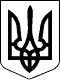 105 СЕСІЯ  ЩАСЛИВЦЕВСЬКОЇ СІЛЬСЬКОЇ РАДИ7 СКЛИКАННЯРІШЕННЯ14.11.2019 р.                                        №1954с. ЩасливцевеПро внесення змін до договору оренди землі з ініціативи власникаРозглянувши повідомлення від 18.10.2019р. вих. № *** з пропозицією впорядкування умов договору оренди землі від 06 липня 2006 року,  зареєстрованого у Генічеському районному окрузі Херсонської регіональної філії ДП «Центр ДЗК», про що у Державному реєстрі земель вчинено запис за №*** (дата підписання 30.06.2006р.), зі змінами відповідно до Договору про внесення змін від 20.07.2011 р., зареєстрованого у Відділі Держкомзему у Генічеському районі, про що у Державному реєстрі земель вчинено запис за №*** (дата підписання 10.06.2011р.), укладений між Щасливцевською сільською радою та ФІЗИЧНОЮ ОСОБОЮ-ПІДПРИЄМЦЕМ *** (ідентифікаційний номер – ***), що отримано підприємцем 24.10.2019, враховуючи пункт 13 Договору оренди землі про перегляд орендної плати у разі зміни розмірів земельного податку, нормативної грошової оцінки земельної ділянки, яка змінилася, зокрема, з 01.01.2018 року, а також ігнорування Орендаря щодо взаємного внесення змін до договору оренди землі, це є підставою щодо перегляду орендної плати, з урахуванням вимог законодавства щодо обов’язкового дотримання для земельних ділянок комунальної власності типової форми договору оренди землі, у відповідності до постановами Кабінету Міністрів України №1724 від 13.12.2006 р. «Деякі питання оренди земель», №220 від 03.03.2014 р. «Про затвердження Типового договору оренди землі» (зі змінами), приписів Закону України «Про оренду землі», Земельного кодексу України, Податкового кодексу України, керуючись ст. 26 Закону України «Про місцеве самоврядування в Україні», сесія Щасливцевської сільської ради ВИРІШИЛА:1. Внести зміни до Договору оренди землі від 06 липня 2006 року,  зареєстрованого у Генічеському районному окрузі Херсонської регіональної філії ДП «Центр ДЗК», про що у Державному реєстрі земель вчинено запис за №*** (дата підписання 30.06.2006р.), зі змінами відповідно до Договору про внесення змін від 20.07.2011 р., зареєстрованого у Відділі Держкомзему у Генічеському районі, про що у Державному реєстрі земель вчинено запис за №*** (дата підписання 10.06.2011р.), де стороною Орендарем у договорі є ФІЗИЧНА ОСОБА-ПІДПРИЄМЕЦЬ *** (ідентифікаційний номер – ***), відповідно до Додаткової угоди, що додається.2. Встановити розмір орендної плати за земельну ділянку з кадастровим номером 6522186500:22:010:00*** у розмірі 12 % (на рік) від її нормативної грошової оцінки.3. Доручити сільському голові Плохушко В.О. на виконання цього рішення укласти Додаткову угоду, що є додатком до цього рішення, з ФІЗИЧНОЮ ОСОБОЮ-ПІДПРИЄМЦЕМ *** (ідентифікаційний номер – ***).4. Контроль за виконанням цього рішення покласти на постійну комісію Щасливцевської сільської ради з питань регулювання земельних відносин та охорони навколишнього середовища.Сільський голова                                                            В. ПЛОХУШКО